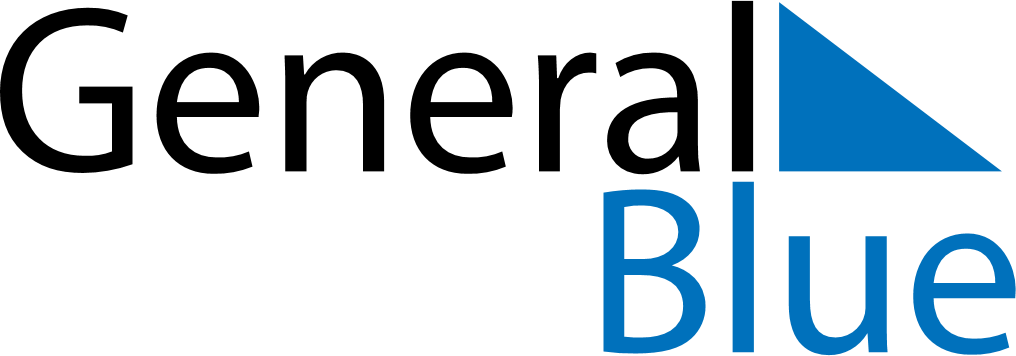 June 2024June 2024June 2024June 2024June 2024June 2024June 2024Warin Chamrap, Ubon Ratchathani, ThailandWarin Chamrap, Ubon Ratchathani, ThailandWarin Chamrap, Ubon Ratchathani, ThailandWarin Chamrap, Ubon Ratchathani, ThailandWarin Chamrap, Ubon Ratchathani, ThailandWarin Chamrap, Ubon Ratchathani, ThailandWarin Chamrap, Ubon Ratchathani, ThailandSundayMondayMondayTuesdayWednesdayThursdayFridaySaturday1Sunrise: 5:29 AMSunset: 6:27 PMDaylight: 12 hours and 58 minutes.23345678Sunrise: 5:29 AMSunset: 6:27 PMDaylight: 12 hours and 58 minutes.Sunrise: 5:29 AMSunset: 6:28 PMDaylight: 12 hours and 58 minutes.Sunrise: 5:29 AMSunset: 6:28 PMDaylight: 12 hours and 58 minutes.Sunrise: 5:29 AMSunset: 6:28 PMDaylight: 12 hours and 59 minutes.Sunrise: 5:29 AMSunset: 6:28 PMDaylight: 12 hours and 59 minutes.Sunrise: 5:29 AMSunset: 6:29 PMDaylight: 12 hours and 59 minutes.Sunrise: 5:29 AMSunset: 6:29 PMDaylight: 12 hours and 59 minutes.Sunrise: 5:29 AMSunset: 6:29 PMDaylight: 13 hours and 0 minutes.910101112131415Sunrise: 5:29 AMSunset: 6:30 PMDaylight: 13 hours and 0 minutes.Sunrise: 5:29 AMSunset: 6:30 PMDaylight: 13 hours and 0 minutes.Sunrise: 5:29 AMSunset: 6:30 PMDaylight: 13 hours and 0 minutes.Sunrise: 5:29 AMSunset: 6:30 PMDaylight: 13 hours and 0 minutes.Sunrise: 5:29 AMSunset: 6:30 PMDaylight: 13 hours and 0 minutes.Sunrise: 5:30 AMSunset: 6:31 PMDaylight: 13 hours and 1 minute.Sunrise: 5:30 AMSunset: 6:31 PMDaylight: 13 hours and 1 minute.Sunrise: 5:30 AMSunset: 6:31 PMDaylight: 13 hours and 1 minute.1617171819202122Sunrise: 5:30 AMSunset: 6:32 PMDaylight: 13 hours and 1 minute.Sunrise: 5:30 AMSunset: 6:32 PMDaylight: 13 hours and 1 minute.Sunrise: 5:30 AMSunset: 6:32 PMDaylight: 13 hours and 1 minute.Sunrise: 5:30 AMSunset: 6:32 PMDaylight: 13 hours and 1 minute.Sunrise: 5:31 AMSunset: 6:32 PMDaylight: 13 hours and 1 minute.Sunrise: 5:31 AMSunset: 6:32 PMDaylight: 13 hours and 1 minute.Sunrise: 5:31 AMSunset: 6:33 PMDaylight: 13 hours and 1 minute.Sunrise: 5:31 AMSunset: 6:33 PMDaylight: 13 hours and 1 minute.2324242526272829Sunrise: 5:31 AMSunset: 6:33 PMDaylight: 13 hours and 1 minute.Sunrise: 5:32 AMSunset: 6:33 PMDaylight: 13 hours and 1 minute.Sunrise: 5:32 AMSunset: 6:33 PMDaylight: 13 hours and 1 minute.Sunrise: 5:32 AMSunset: 6:33 PMDaylight: 13 hours and 1 minute.Sunrise: 5:32 AMSunset: 6:34 PMDaylight: 13 hours and 1 minute.Sunrise: 5:32 AMSunset: 6:34 PMDaylight: 13 hours and 1 minute.Sunrise: 5:33 AMSunset: 6:34 PMDaylight: 13 hours and 1 minute.Sunrise: 5:33 AMSunset: 6:34 PMDaylight: 13 hours and 1 minute.30Sunrise: 5:33 AMSunset: 6:34 PMDaylight: 13 hours and 0 minutes.